VEGETABLESWhat to plant when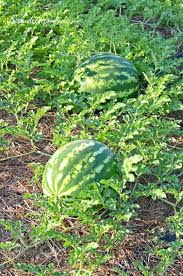 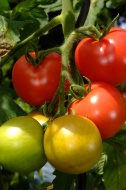 Plant in Spring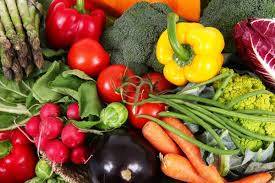                                For Spring through Fall Harvest:   Artichoke, Asparagus, Beans, Cantaloupe, Corn, Cucumber, Eggplant, Melons,   Okra, Peppers, Potatoes, Pumpkins, Rhubarb (needs afternoon shade), Squash,    Tomatillos, Tomatoes, WatermelonPlant in FallFor Winter and Spring Harvest:    Arugula, Beets, Broccoli, Brussels Sprouts, Cabbage, Carrots, Cauliflower,     Celery, Collards, Fava Beans, Garlic Kale, Lettuce, Mustard Greens, Onions,   Peas, Radish, Spinach, Swiss Chard, Turnips*Certain things like onions, garlic, and carrots can be grown year round with the right conditions. Ask us for more information.Cagliero Ranch Nursery-2700 W. Devonshire Ave., Hemet, CA 92545(951) 766-7755   www.caglieroranchnursery.com